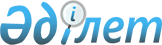 Қалалық мәслихаттың 2014 жылғы 19 желтоқсандағы № 34/267 "2015-2017 жылдарға арналған қалалық бюджет туралы" шешіміне өзгерістер мен толықтырулар енгізу туралы
					
			Күшін жойған
			
			
		
					Қарағанды облысы Балқаш қалалық мәслихатының 2015 жылғы 22 сәуірдегі № 37/301 шешімі. Қарағанды облысының Әділет департаментінде 2015 жылғы 13 мамырда № 3197 болып тіркелді. Шешім қабылданған мерзімінің өтуіне байланысты өзінің қолданылуын тоқтатады (Балқаш қалалық мәслихатының 2016 жылғы 13 қаңтардағы № 1-23/5 хаты)      Ескерту. Шешім қабылданған мерзімінің өтуіне байланысты өзінің қолданылуын тоқтатады (Балқаш қалалық мәслихатының 13.01.2016 № 1-23/5 хаты).

      Қазақстан Республикасының 2008 жылғы 4 желтоқсандағы Бюджет кодексіне, Қазақстан Республикасының 2001 жылғы 23 қаңтардағы "Қазақстан Республикасындағы жергілікті мемлекеттік басқару және өзін-өзі басқару туралы" Заңына сәйкес қалалық мәслихат ШЕШТІ:

      1. Қалалық мәслихаттың 2014 жылғы 19 желтоқсандағы № 34/267 "2015-2017 жылдарға арналған қалалық бюджет туралы" (Нормативтік құқықтық актілерді мемлекеттік тіркеу тізілімінде № 2913 болып тіркелген, 2015 жылғы 16 қаңтардағы № 4-5 (12255) "Балқаш өңірі", 2015 жылғы 16 қаңтардағы № 4-5 (1326) "Северное Прибалхашье" газеттерінде, "Әділет" ақпараттық-құқықтық жүйесінде 2015 жылдың 23 қаңтарында жарияланған) шешіміне келесі өзгерістер мен толықтырулар енгізілсін:

      1) 1 тармағы жаңа редакцияда мазмұндалсын:

      "1. Осы шешімге қоса тіркелген 1, 2 және 3 қосымшаларға сәйкес 2015-2017 жылдарға арналған қалалық бюджет бекітілсін, оның ішінде 2015 жылға келесі көлемдерде: 

      1) кірістер – 5 610 423 мың теңге, оның ішінде:

      салықтық түсімдер – 3 731 852 мың теңге;

      салықтық емес түсімдер – 24 887 мың теңге;

      негізгі капиталды сатудан түсетін түсімдер – 441 021 мың теңге;

      трансферттер түсімі – 1 412 663 мың теңге;

      2) шығындар – 5 659 305 мың теңге;

      3) таза бюджеттік кредиттеу – 21 135 мың теңге:

      бюджеттік кредиттер – 21 135 мың теңге; 

      бюджеттік кредиттерді өтеу – 0 мың теңге;

      4) қаржы активтерімен операциялар бойынша сальдо – 0 мың теңге, оның ішінде:

      қаржы активтерін сатып алу – 0 мың теңге;

      мемлекеттің қаржы активтерін сатудан түсетін түсімдер – 0 мың теңге;

      5) бюджет тапшылығы (профициті) – алу 70 017 мың теңге;

      6) бюджет тапшылығын қаржыландыру (профицитін пайдалану) – 70 017 мың теңге:

      қарыздар түсімі – 21 135 мың теңге;

      қарыздарды өтеу – 0 мың теңге;

      бюджет қаражатының пайдаланылатын қалдықтары – 48 882 мың теңге.";

      2) 4 тармағы жаңа редакцияда мазмұндалсын:

      "4. 2015 жылға арналған қалалық бюджет түсімдерінің құрамында мектепке дейінгі білім беру ұйымдарында мемлекеттік білім беру тапсырысын іске асыруға 557 582 мың теңге сомасында ағымдағы нысаналы трансферттер көзделгені ескерілсін.";

      3) 5 тармағы жаңа редакцияда мазмұндалсын:

      "5. 2015 жылға арналған қалалық бюджет түсімдерінің құрамында үш деңгейлі жүйе бойынша біліктілігін арттырудан өткен мұғалімдерге еңбекақыны көтеруге 52 449 мың теңге сомасында ағымдағы нысаналы трансферттер көзделгені ескерілсін.";

      4) 8 тармағы жаңа редакцияда мазмұндалсын:

      "8. 2015 жылға арналған қалалық бюджет түсімдерінің құрамында Ұлы Отан соғысындағы Жеңістің жетпіс жылдығына арналған іс-шараларды өткізуіне 27 622 мың теңге сомасында ағымдағы нысаналы трансферттер көзделгені ескерілсін.";

      5) 11 тармағы жаңа редакцияда мазмұндалсын:

      "11. 2015 жылға арналған қалалық бюджет түсімдерінің құрамында моноқалаларды ағымдағы жайластыруға 346 967 мың теңге сомасында ағымдағы нысаналы трансферттер көзделгені ескерілсін.";

      6) 15 тармағы жаңа редакцияда мазмұндалсын:

      "15. 2015 жылға арналған қалалық бюджет түсімдерінің құрамында мемлекеттік мекемелердің мемлекеттік қызметшілер болып табылмайтын жұмыскерлерінің, сондай-ақ жергілікті бюджеттерден қаржыландырылатын мемлекеттік қазыналық кәсіпорындардың жұмыскерлерінің лауазымдық айлықақысына ерекше еңбек жағдайлары үшін ай сайынғы үстемеақы төлеуге берілетін 197 443 мың теңге сомасында ағымдағы нысаналы трансферттер көзделгені ескерілсін.";

      7) 14, 16 және 18 тармақтары алынып тасталсын;

      8) 20 тармағы жаңа редакцияда мазмұндалсын:

      "20. Балқаш қаласы әкімдігінің 2015 жылға арналған резерві 5000 мың теңге сомасында бекітілсін.";

      9) келесі мазмұндағы 15-1 тармағымен толықтырылсын:

      "15-1. 2015 жылға арналған қалалық бюджет түсімдерінің құрамында азаматтық хал актілерін тіркеу бөлімдерінің штат санын ұстауға 2 404 мың теңге сомасында ағымдағы нысаналы трансферттер көзделгені ескерілсін.";

      10) келесі мазмұндағы 15-2 тармағымен толықтырылсын:

      "15-2. 2015 жылға арналған қалалық бюджет түсімдерінің құрамында агроөнеркәсіптік кешеннің жергілікті атқарушы органдарының бөлімшелерін ұстауға 1 000 мың теңге сомасында ағымдағы нысаналы трансферттер көзделгені ескерілсін.";

      11) көрсетілген шешімге 1, 4, 5 және 7 қосымшалар осы шешімге 1, 2, 3 және 4 қосымшаларға сәйкес жаңа редакцияда мазмұндалсын.

      2. Осы шешім 2015 жылдың 1 қаңтарынан бастап қолданысқа енеді.

 2015 жылға арналған қалалық бюджет 2015 жылда Саяқ кентінде іске асырылатын бюджеттік бағдарламалар бойынша шығыстар 2015 жылда Гүлшат кентінде іске асырылатын бюджеттік бағдарламалар бойынша шығыстар 2015 жылға арналған қалалық бюджеттің дамудың бюджеттік
бағдарламаларының тізбесі
					© 2012. Қазақстан Республикасы Әділет министрлігінің «Қазақстан Республикасының Заңнама және құқықтық ақпарат институты» ШЖҚ РМК
				Сессия төрағасы 

С. Түсупбеков

Қалалық мәслихаттың хатшысы 

Қ. Рахимберлина

Қалалық мәслихаттың 2015 жылғы

22 сәуірдегі № 37/301 шешіміне

1 қосымша

Қалалық мәслихаттың 2014 жылғы

19 желтоқсандағы № 34/267 шешіміне

1 қосымша

Санаты

 

Санаты

 

Санаты

 

Санаты

 

Сомасы, (мың теңге)

 

Сыныбы

 

Сыныбы

 

Сыныбы

 

Сомасы, (мың теңге)

 

Ішкі сыныбы

 

Ішкі сыныбы

 

Сомасы, (мың теңге)

 

Атауы

 

Сомасы, (мың теңге)

 

I. Кірістер

 

5610423

 

1

 

Салықтық түсімдер

 

3731852

 

01

 

Табыс салығы

 

1251613

 

2

 

Жеке табыс салығы

 

1251613

 

03

 

Әлеуметтiк салық

 

922458

 

1

 

Әлеуметтік салық

 

922458

 

04

 

Меншiкке салынатын салықтар

 

795632

 

1

 

Мүлiкке салынатын салықтар

 

595861

 

3

 

Жер салығы

 

56192

 

4

 

Көлiк құралдарына салынатын салық

 

143535

 

5

 

Бірыңғай жер салығы

 

44

 

05

 

Тауарларға, жұмыстарға және қызметтерге салынатын iшкi салықтар

 

733492

 

2

 

Акциздер

 

14716

 

3

 

Табиғи және басқа да ресурстарды пайдаланғаны үшiн түсетiн түсiмдер

 

625732

 

4

 

Кәсiпкерлiк және кәсiби қызметтi жүргiзгенi үшiн алынатын алымдар

 

84288

 

5

 

Ойын бизнесіне салық

 

8756

 

08

 

Заңдық маңызы бар іс-әрекеттерді жасағаны және (немесе) оған уәкілеттігі бар мемлекеттік органдар немесе лауазымды адамдар құжаттар бергені үшін алынатын міндетті төлемдер

 

28657

 

1

 

Мемлекеттік баж

 

28657

 

2

 

Салықтық емес түсiмдер

 

24887

 

01

 

Мемлекеттік меншіктен түсетін кірістер

 

20469

 

1

 

Мемлекеттік кәсіпорындардың таза кірісі бөлігінің түсімдері

 

79

 

5

 

Мемлекет меншігіндегі мүлікті жалға беруден түсетін кірістер

 

20390

 

02

 

Мемлекеттік бюджеттен қаржыландырылатын мемлекеттік мекемелердің тауарларды (жұмыстарды, қызметтерді) өткізуінен түсетін түсімдер

 

95

 

1

 

Мемлекеттік бюджеттен қаржыландырылатын мемлекеттік мекемелердің тауарларды (жұмыстарды, қызметтерді) өткізуінен түсетін түсімдер

 

95

 

06

 

Басқа да салықтық емес түсімдер

 

4323

 

0

 

1

 

Басқа да салықтық емес түсімдер

 

4323

 

3

 

Негізгі капиталды сатудан түсетін түсімдер

 

441021

 

01

 

Мемлекеттік мекемелерге бекітілген мемлекеттік мүлікті сату

 

408476

 

1

 

Мемлекеттік мекемелерге бекітілген мемлекеттік мүлікті сату

 

408476

 

3

 

03

 

Жердi және материалдық емес активтердi сату

 

32545

 

1

 

Жерді сату

 

21752

 

4

 

2

 

Материалдық емес активтерді сату

 

10793

 

4

 

Трансферттердің түсімдері

 

1412663

 

02

 

Мемлекеттiк басқарудың жоғары тұрған органдарынан түсетiн трансферттер

 

1412663

 

2

 

Облыстық бюджеттен түсетiн трансферттер

 

1412663

 

Функционалдық топ

 

Функционалдық топ

 

Функционалдық топ

 

Функционалдық топ

 

Функционалдық топ

 

Сомасы, (мың теңге)

 

Кіші функция

 

Кіші функция

 

Кіші функция

 

Кіші функция

 

Сомасы, (мың теңге)

 

Бюджеттік бағдарламалардың әкiмшiсi

 

Бюджеттік бағдарламалардың әкiмшiсi

 

Бюджеттік бағдарламалардың әкiмшiсi

 

Сомасы, (мың теңге)

 

Бағдарлама

 

Бағдарлама

 

Сомасы, (мың теңге)

 

Сомасы, (мың теңге)

 

Атауы

 

Сомасы, (мың теңге)

 

II. Шығындар

 

5 659 305

 

01

 

Жалпы сипаттағы мемлекеттiк қызметтер

 

234 164

 

1

 

Мемлекеттiк басқарудың жалпы функцияларын орындайтын өкiлдi, атқарушы және басқа органдар

 

162 255

 

112

 

Аудан (облыстық маңызы бар қала) мәслихатының аппараты

 

23 826

 

001

 

Аудан (облыстық маңызы бар қала) мәслихатының қызметін қамтамасыз ету жөніндегі қызметтер

 

23 738

 

003

 

Мемлекеттік органның күрделі шығыстары

 

88

 

122

 

Аудан (облыстық маңызы бар қала) әкімінің аппараты

 

102 748

 

001

 

Аудан (облыстық маңызы бар қала) әкімінің қызметін қамтамасыз ету жөніндегі қызметтер

 

102 748

 

123

 

Қаладағы аудан, аудандық маңызы бар қала, кент, ауыл, ауылдық округ әкімінің аппараты

 

35 681

 

001

 

Қаладағы аудан, аудандық маңызы бар қала, кент, ауыл, ауылдық округ әкімінің қызметін қамтамасыз ету жөніндегі қызметтер

 

35 681

 

1

 

2

 

Қаржылық қызмет

 

3 647

 

459

 

Ауданның (облыстық маңызы бар қаланың) экономика және қаржы бөлімі

 

3 647

 

003

 

Салық салу мақсатында мүлікті бағалауды жүргізу

 

3 147

 

010

 

Жекешелендіру, коммуналдық меншікті басқару, жекешелендіруден кейінгі қызмет және осыған байланысты дауларды реттеу 

 

500

 

9

 

Жалпы сипаттағы өзге де мемлекеттiк қызметтер

 

68 262

 

458

 

Ауданның (облыстық маңызы бар қаланың) тұрғын үй-коммуналдық шаруашылығы, жолаушылар көлігі және автомобиль жолдары бөлімі

 

28 288

 

001

 

Жергілікті деңгейде тұрғын үй-коммуналдық шаруашылығы, жолаушылар көлігі және автомобиль жолдары саласындағы мемлекеттік саясатты іске асыру жөніндегі қызметтер

 

24 290

 

013

 

Мемлекеттік органның күрделі шығыстары

 

3 998

 

459

 

Ауданның (облыстық маңызы бар қаланың) экономика және қаржы бөлімі

 

26 918

 

001

 

Ауданның (облыстық маңызы бар қаланың) экономикалық саясаттын қалыптастыру мен дамыту, мемлекеттік жоспарлау, бюджеттік атқару және коммуналдық меншігін басқару саласындағы мемлекеттік саясатты іске асыру жөніндегі қызметтер

 

26 918

 

494

 

Ауданның (облыстық маңызы бар қаланың) кәсіпкерлік және өнеркәсіп бөлімі

 

13 056

 

001

 

Жергілікті деңгейде кәсіпкерлікті және өнеркәсіпті дамыту саласындағы мемлекеттік саясатты іске асыру жөніндегі қызметтер

 

12 956

 

003

 

Мемлекеттік органның күрделі шығыстары

 

100

 

02

 

Қорғаныс

 

11 192

 

1

 

Әскери мұқтаждар

 

11 042

 

122

 

Аудан (облыстық маңызы бар қала) әкімінің аппараты

 

11 042

 

005

 

Жалпыға бірдей әскери міндетті атқару шеңберіндегі іс-шаралар

 

11 042

 

2

 

Төтенше жағдайлар жөнiндегi жұмыстарды ұйымдастыру

 

150

 

122

 

Аудан (облыстық маңызы бар қала) әкімінің аппараты

 

150

 

007

 

Аудандық (қалалық) ауқымдағы дала өрттерінің, сондай-ақ мемлекеттік өртке қарсы қызмет органдары құрылмаған елдi мекендерде өрттердің алдын алу және оларды сөндіру жөніндегі іс-шаралар

 

150

 

03

 

Қоғамдық тәртіп, қауіпсіздік, құқықтық, сот, қылмыстық-атқару қызметі

 

26 934

 

9

 

Қоғамдық тәртіп және қауіпсіздік саласындағы өзге де қызметтер

 

26 934

 

458

 

Ауданның (облыстық маңызы бар қаланың) тұрғын үй-коммуналдық шаруашылығы, жолаушылар көлігі және автомобиль жолдары бөлімі

 

26 934

 

021

 

Елдi мекендерде жол қозғалысы қауiпсiздiгін қамтамасыз ету

 

26 934

 

04

 

Бiлiм беру

 

3 228 787

 

1

 

Мектепке дейiнгi тәрбие және оқыту

 

707 476

 

464

 

Ауданның (облыстық маңызы бар қаланың) білім бөлімі

 

707 476

 

040

 

Мектепке дейінгі білім беру ұйымдарында мемлекеттік білім беру тапсырысын іске асыруға

 

707 476

 

2

 

Бастауыш, негізгі орта және жалпы орта білім беру

 

2 383 721

 

464

 

Ауданның (облыстық маңызы бар қаланың) білім бөлімі

 

2 383 721

 

003

 

Жалпы білім беру

 

2 161 363

 

006

 

Балаларға қосымша білім беру 

 

222 358

 

9

 

Бiлiм беру саласындағы өзге де қызметтер

 

137 590

 

464

 

Ауданның (облыстық маңызы бар қаланың) білім бөлімі

 

137 590

 

001

 

Жергілікті деңгейде білім беру саласындағы мемлекеттік саясатты іске асыру жөніндегі қызметтер

 

50 245

 

005

 

Ауданның (облыстық маңызы бар қаланың) мемлекеттік білім беру мекемелер үшін оқулықтар мен оқу-әдiстемелiк кешендерді сатып алу және жеткізу

 

21 070

 

007

 

Аудандық (қалалық) ауқымдағы мектеп олимпиадаларын және мектептен тыс іс-шараларды өткiзу

 

4 000

 

012

 

Мемлекеттік органның күрделі шығыстары

 

124

 

015

 

Жетім баланы (жетім балаларды) және ата-аналарының қамқорынсыз қалған баланы (балаларды) күтіп-ұстауға қамқоршыларға (қорғаншыларға) ай сайынға ақшалай қаражат төлемі

 

50 135

 

022

 

Жетім баланы (жетім балаларды) және ата-анасының қамқорлығынсыз қалған баланы (балаларды) асырап алғаны үшін Қазақстан азаматтарына біржолғы ақша қаражатын төлеуге арналған төлемдер

 

1 342

 

067

 

Ведомстволық бағыныстағы мемлекеттік мекемелерінің және ұйымдарының күрделі шығыстары

 

10 674

 

06

 

Әлеуметтiк көмек және әлеуметтiк қамсыздандыру

 

323 001

 

1

 

Әлеуметтiк қамсыздандыру

 

2 846

 

464

 

Ауданның (облыстық маңызы бар қаланың) білім бөлімі

 

2 846

 

030

 

Патронат тәрбиешілерге берілген баланы (балаларды) асырап бағу 

 

2 846

 

2

 

Әлеуметтiк көмек

 

269 788

 

123

 

Қаладағы аудан, аудандық маңызы бар қала, кент, ауыл, ауылдық округ әкімінің аппараты

 

1 906

 

003

 

Мұқтаж азаматтарға үйінде әлеуметтік көмек көрсету

 

1 906

 

451

 

Ауданның (облыстық маңызы бар қаланың) жұмыспен қамту және әлеуметтік бағдарламалар бөлімі

 

254 882

 

002

 

Жұмыспен қамту бағдарламасы

 

30 701

 

005

 

Мемлекеттік атаулы әлеуметтік көмек 

 

914

 

006

 

Тұрғын үйге көмек көрсету

 

10 634

 

007

 

Жергілікті өкілетті органдардың шешімі бойынша мұқтаж азаматтардың жекелеген топтарына әлеуметтік көмек

 

94 257

 

010

 

Үйден тәрбиеленіп оқытылатын мүгедек балаларды материалдық қамтамасыз ету

 

2 027

 

014

 

Мұқтаж азаматтарға үйде әлеуметтiк көмек көрсету

 

53 191

 

016

 

18 жасқа дейінгі балаларға мемлекеттік жәрдемақылар

 

3 260

 

017

 

Мүгедектерді оңалту жеке бағдарламасына сәйкес, мұқтаж мүгедектерді міндетті гигиеналық құралдармен және ымдау тілі мамандарының қызмет көрсетуін, жеке көмекшілермен қамтамасыз ету

 

32 276

 

052

 

Ұлы Отан соғысындағы Жеңістің жетпіс жылдығына арналған іс-шараларды өткізу

 

27 622

 

464

 

Ауданның (облыстық маңызы бар қаланың) білім бөлімі

 

13 000

 

008

 

Жергілікті өкілді органдардың шешімі бойынша білім беру ұйымдарының күндізгі оқу нысанында оқитындар мен тәрбиеленушілерді қоғамдық көлікте (таксиден басқа) жеңілдікпен жол жүру түрінде әлеуметтік қолдау 

 

13 000

 

9

 

Әлеуметтiк көмек және әлеуметтiк қамтамасыз ету салаларындағы өзге де қызметтер

 

50 367

 

451

 

Ауданның (облыстық маңызы бар қаланың) жұмыспен қамту және әлеуметтік бағдарламалар бөлімі

 

50 367

 

001

 

Жергілікті деңгейде халық үшін әлеуметтік бағдарламаларды жұмыспен қамтуды қамтамасыз етуді іске асыру саласындағы мемлекеттік саясатты іске асыру жөніндегі қызметтер 

 

36 043

 

011

 

Жәрдемақыларды және басқа да әлеуметтік төлемдерді есептеу, төлеу мен жеткізу бойынша қызметтерге ақы төлеу

 

1 155

 

050

 

Мүгедектердің құқықтарын қамтамасыз ету және өмір сүру сапасын жақсарту жөніндегі іс-шаралар жоспарын іске асыру

 

13 169

 

07

 

Тұрғын үй-коммуналдық шаруашылық

 

648 772

 

1

 

Тұрғын үй шаруашылығы

 

243 133

 

458

 

Ауданның (облыстық маңызы бар қаланың) тұрғын үй-коммуналдық шаруашылығы, жолаушылар көлігі және автомобиль жолдары бөлімі

 

3 268

 

031

 

Кондоминиум объектісіне техникалық паспорттар дайындау

 

570

 

049

 

Көп пәтерлі тұрғын үйлерде энергетикалық аудит жүргізу

 

2 698

 

467

 

Ауданның (облыстық маңызы бар қаланың) құрылыс бөлімі

 

209 916

 

003

 

Коммуналдық тұрғын үй қорының тұрғын үйін жобалау және (немесе) салу, реконструкциялау

 

209 916

 

479

 

Ауданның (облыстық маңызы бар қаланың) тұрғын үй инспекциясы бөлімі

 

29 949

 

001

 

Жергілікті деңгейде тұрғын үй қоры саласындағы мемлекеттік саясатты іске асыру жөніндегі қызметтер

 

29 949

 

2

 

Коммуналдық шаруашылық

 

212 414

 

458

 

Ауданның (облыстық маңызы бар қаланың) тұрғын үй-коммуналдық шаруашылығы, жолаушылар көлігі және автомобиль жолдары бөлімі

 

212 414

 

012

 

Сумен жабдықтау және су бұру жүйесінің жұмыс істеуі

 

12 414

 

026

 

Ауданның (облыстық маңызы бар қаланың) коммуналдық меншігіндегі жылу жүйелерін қолдануды ұйымдастыру

 

200 000

 

3

 

Елді-мекендерді абаттандыру

 

193 225

 

123

 

Қаладағы аудан, аудандық маңызы бар қала, кент, ауыл, ауылдық округ әкімінің аппараты

 

15 460

 

008

 

Елді мекендердегі көшелерді жарықтандыру

 

5 173

 

009

 

Елді мекендердің санитариясын қамтамасыз ету

 

1 387

 

011

 

Елді мекендерді абаттандыру мен көгалдандыру

 

8 900

 

458

 

Ауданның (облыстық маңызы бар қаланың) тұрғын үй-коммуналдық шаруашылығы, жолаушылар көлігі және автомобиль жолдары бөлімі

 

177 765

 

015

 

Елдi мекендердегі көшелердi жарықтандыру

 

58 638

 

016

 

Елдi мекендердiң санитариясын қамтамасыз ету

 

6 857

 

017

 

Жерлеу орындарын ұстау және туыстары жоқ адамдарды жерлеу

 

3 949

 

018

 

Елдi мекендердi абаттандыру және көгалдандыру

 

108 321

 

08

 

Мәдениет, спорт, туризм және ақпараттық кеңістiк

 

394 568

 

1

 

Мәдениет саласындағы қызмет

 

95 634

 

123

 

Қаладағы аудан, аудандық маңызы бар қала, кент, ауыл, ауылдық округ әкімінің аппараты

 

11 711

 

006

 

Жергілікті деңгейде мәдени-демалыс жұмыстарын қолдау

 

11 711

 

455

 

Ауданның (облыстық маңызы бар қаланың) мәдениет және тілдерді дамыту бөлімі

 

83 923

 

003

 

Мәдени-демалыс жұмысын қолдау

 

83 923

 

2

 

Спорт

 

114 318

 

465

 

Ауданның (облыстық маңызы бар қаланың) дене шынықтыру және спорт бөлімі 

 

114 318

 

001

 

Жергілікті деңгейде дене шынықтыру және спорт саласындағы мемлекеттік саясатты іске асыру жөніндегі қызметтер

 

8 300

 

005

 

Ұлттық және бұқаралық спорт түрлерін дамыту

 

95 864

 

006

 

Аудандық (облыстық маңызы бар қалалық) деңгейде спорттық жарыстар өткiзу

 

4 482

 

007

 

Әртүрлi спорт түрлерi бойынша аудан (облыстық маңызы бар қала) құрама командаларының мүшелерiн дайындау және олардың облыстық спорт жарыстарына қатысуы

 

5 672

 

3

 

Ақпараттық кеңiстiк

 

122 020

 

455

 

Ауданның (облыстық маңызы бар қаланың) мәдениет және тілдерді дамыту бөлімі

 

81 320

 

006

 

Аудандық (қалалық) кiтапханалардың жұмыс iстеуi

 

64 317

 

007

 

Мемлекеттiк тiлдi және Қазақстан халқының басқа да тiлдерін дамыту

 

17 003

 

456

 

Ауданның (облыстық маңызы бар қаланың) ішкі саясат бөлімі

 

40 700

 

002

 

Мемлекеттік ақпараттық саясат жүргізу жөніндегі қызметтер

 

40 700

 

9

 

Мәдениет, спорт, туризм және ақпараттық кеңiстiктi ұйымдастыру жөнiндегi өзге де қызметтер

 

62 596

 

455

 

Ауданның (облыстық маңызы бар қаланың) мәдениет және тілдерді дамыту бөлімі

 

13 147

 

001

 

Жергілікті деңгейде тілдерді және мәдениетті дамыту саласындағы мемлекеттік саясатты іске асыру жөніндегі қызметтер

 

13 147

 

456

 

Ауданның (облыстық маңызы бар қаланың) ішкі саясат бөлімі

 

49 449

 

001

 

Жергілікті деңгейде ақпарат, мемлекеттілікті нығайту және азаматтардың әлеуметтік сенімділігін қалыптастыру саласында мемлекеттік саясатты іске асыру жөніндегі қызметтер

 

12 665

 

003

 

Жастар саясаты саласында іс-шараларды іске асыру

 

36 284

 

032

 

Ведомстволық бағыныстағы мемлекеттік мекемелерінің және ұйымдарының күрделі шығыстары

 

500

 

10

 

Ауыл, су, орман, балық шаруашылығы, ерекше қорғалатын табиғи аумақтар, қоршаған ортаны және жануарлар дүниесін қорғау, жер қатынастары

 

61 403

 

1

 

Ауыл шаруашылығы

 

39 265

 

462

 

Ауданның (облыстық маңызы бар қаланың) ауыл шаруашылығы бөлімі

 

16 468

 

001

 

Жергілікті деңгейде ауыл шаруашылығы саласындағы мемлекеттік саясатты іске асыру жөніндегі қызметтер

 

16 468

 

467

 

Ауданның (облыстық маңызы бар қаланың) құрылыс бөлімі

 

1 310

 

010

 

Ауыл шаруашылығы объектілерін дамыту

 

1 310

 

473

 

Ауданның (облыстық маңызы бар қаланың) ветеринария бөлімі

 

21 487

 

001

 

Жергілікті деңгейде ветеринария саласындағы мемлекеттік саясатты іске асыру жөніндегі қызметтер

 

13 510

 

005

 

Мал көмінділерінің (биотермиялық шұңқырлардың) жұмыс істеуін қамтамасыз ету

 

1 885

 

007

 

Қаңғыбас иттер мен мысықтарды аулауды және жоюды ұйымдастыру

 

5 400

 

008

 

Алып қойылатын және жойылатын ауру жануарлардың, жануарлардан алынатын өнімдер мен шикізаттың құнын иелеріне өтеу

 

92

 

010

 

Ауыл шаруашылығы жануарларын сәйкестендіру жөніндегі іс-шараларды өткізу

 

600

 

6

 

Жер қатынастары

 

17 037

 

463

 

Ауданның (облыстық маңызы бар қаланың) жер қатынастары бөлімі

 

17 037

 

001

 

Аудан (облыстық маңызы бар қала) аумағында жер қатынастарын реттеу саласындағы мемлекеттік саясатты іске асыру жөніндегі қызметтер

 

17 037

 

9

 

Ауыл, су, орман, балық шаруашылығы, қоршаған ортаны қорғау және жер қатынастары саласындағы басқа да қызметтер

 

5 101

 

473

 

Ауданның (облыстық маңызы бар қаланың) ветеринария бөлімі

 

5 101

 

011

 

Эпизоотияға қарсы іс-шаралар жүргізу

 

5 101

 

11

 

Өнеркәсіп, сәулет, қала құрылысы және құрылыс қызметі

 

27 083

 

2

 

Сәулет, қала құрылысы және құрылыс қызметі

 

27 083

 

467

 

Ауданның (облыстық маңызы бар қаланың) құрылыс бөлімі

 

12 638

 

001

 

Жергілікті деңгейде құрылыс саласындағы мемлекеттік саясатты іске асыру жөніндегі қызметтер

 

12 638

 

468

 

Ауданның (облыстық маңызы бар қаланың) сәулет және қала құрылысы бөлімі

 

14 445

 

001

 

Жергілікті деңгейде сәулет және қала құрылысы саласындағы мемлекеттік саясатты іске асыру жөніндегі қызметтер 

 

12 580

 

003

 

Аудан аумағында қала құрылысын дамыту схемаларын және елді мекендердің бас жоспарларын әзірлеу

 

1 865

 

12

 

Көлiк және коммуникация

 

298 984

 

1

 

Автомобиль көлiгi

 

294 851

 

458

 

Ауданның (облыстық маңызы бар қаланың) тұрғын үй-коммуналдық шаруашылығы, жолаушылар көлігі және автомобиль жолдары бөлімі

 

294 851

 

022

 

Көлік инфрақұрылымын дамыту

 

3 362

 

023

 

Автомобиль жолдарының жұмыс істеуін қамтамасыз ету

 

291 489

 

9

 

Көлiк және коммуникациялар саласындағы басқа да қызметтер

 

4 133

 

458

 

Ауданның (облыстық маңызы бар қаланың) тұрғын үй-коммуналдық шаруашылығы, жолаушылар көлігі және автомобиль жолдары бөлімі

 

4 133

 

037

 

Әлеуметтік маңызы бар қалалық (ауылдық), қала маңындағы және ауданішілік қатынастар бойынша жолаушылар тасымалдарын субсидиялау

 

4 133

 

13

 

Басқалар

 

404 002

 

3

 

Кәсiпкерлiк қызметтi қолдау және бәсекелестікті қорғау

 

800

 

494

 

Ауданның (облыстық маңызы бар қаланың) кәсіпкерлік және өнеркәсіп бөлімі

 

800

 

006

 

Кәсіпкерлік қызметті қолдау

 

800

 

9

 

Басқалар

 

403 202

 

458

 

Ауданның (облыстық маңызы бар қаланың) тұрғын үй-коммуналдық шаруашылығы, жолаушылар көлігі және автомобиль жолдары бөлімі

 

326 786

 

458

 

044

 

Моноқалаларды ағымдағы жайластыру 

 

326 786

 

459

 

Ауданның (облыстық маңызы бар қаланың) экономика және қаржы бөлімі

 

5 000

 

459

 

012

 

Ауданның (облыстық маңызы бар қаланың) жергілікті атқарушы органының резерві 

 

5 000

 

494

 

Ауданның (облыстық маңызы бар қаланың) кәсіпкерлік және өнеркәсіп бөлімі

 

71 416

 

033

 

Моноқалаларда жобаларды іске асыру үшін берілетін кредиттер бойынша пайыздық мөлшерлемені субсидиялау

 

59 416

 

034

 

Моноқалаларда жаңа өндірістерді дамытуға гранттар беру

 

12 000

 

14

 

Борышқа қызмет көрсету

 

163

 

1

 

Борышқа қызмет көрсету

 

163

 

459

 

Ауданның (облыстық маңызы бар қаланың) экономика және қаржы бөлімі

 

163

 

021

 

Жергілікті атқарушы органдардың облыстық бюджеттен қарыздар бойынша сыйақылар мен өзге де төлемдерді төлеу бойынша борышына қызмет көрсету 

 

163

 

15

 

Трансферттер

 

252

 

1

 

Трансферттер

 

252

 

459

 

Ауданның (облыстық маңызы бар қаланың) экономика және қаржы бөлімі

 

252

 

006

 

Нысаналы пайдаланылмаған (толық пайдаланылмаған) трансферттерді қайтару

 

252

 

III. Таза бюджеттік кредиттеу

 

21 135

 

Бюджеттiк кредиттер

 

21 135

 

13

 

Басқалар

 

21 135

 

3

 

Кәсiпкерлiк қызметтi қолдау және бәсекелестікті қорғау

 

21 135

 

494

 

Ауданның (облыстық маңызы бар қаланың) кәсіпкерлік және өнеркәсіп бөлімі

 

21 135

 

008

 

Моноқалалардағы кәсіпкерлікті дамытуға жәрдемдесуге кредит беру 

 

21 135

 

Бюджеттiк кредиттердi өтеу

 

0

 

IV. Қаржы активтерімен операциялар бойынша сальдо

 

0

 

Қаржы активтерін сатып алу

 

0

 

Мемлекеттің қаржы активтерін сатудан түсетін түсімдер 

 

0

 

V. Бюджет тапшылығы (профициті)

 

-70 017

 

VI. Бюджет тапшылығын қаржыландыру (профицитін пайдалану) 

 

70 017

 

Қарыздар түсімі

 

21 135

 

Қарыздарды өтеу 

 

0

 

Санаты

 

Санаты

 

Санаты

 

Санаты

 

Сомасы, (мың теңге)

 

Сыныбы

 

Сыныбы

 

Сыныбы

 

Сомасы, (мың теңге)

 

Iшкi сыныбы

 

Iшкi сыныбы

 

Сомасы, (мың теңге)

 

Атауы

 

Сомасы, (мың теңге)

 

8

 

Бюджет қаражатының пайдаланылатын қалдықтары

 

48882

 

1

 

01

 

Бюджет қаражаты қалдықтары

 

48882

 

1

 

01

 

1

 

Бюджет қаражатының бос қалдықтары

 

48882

 

Қалалық мәслихаттың 2015 жылғы

22 сәуірдегі № 37/301 шешіміне

2 қосымша

Қалалық мәслихаттың 2014 жылғы

19 желтоқсандағы № 34/267 шешіміне

4 қосымша

Функционалдық топ

 

Функционалдық топ

 

Функционалдық топ

 

Функционалдық топ

 

Функционалдық топ

 

Сомасы, (мың теңге)

 

Кіші функция

 

Кіші функция

 

Кіші функция

 

Кіші функция

 

Сомасы, (мың теңге)

 

Бюджеттік бағдарламалардың әкiмшiсi

 

Бюджеттік бағдарламалардың әкiмшiсi

 

Бюджеттік бағдарламалардың әкiмшiсi

 

Сомасы, (мың теңге)

 

Бағдарлама

 

Бағдарлама

 

Сомасы, (мың теңге)

 

Сомасы, (мың теңге)

 

Атауы

 

Сомасы, (мың теңге)

 

Барлығы

 

40588

 

01

 

Жалпы сипаттағы мемлекеттiк қызметтер

 

20674

 

1

 

1

 

Мемлекеттiк басқарудың жалпы функцияларын орындайтын өкiлдi, атқарушы және басқа органдар

 

20674

 

1

 

01

 

123

 

Қаладағы аудан, аудандық маңызы бар қала, кент, ауыл, ауылдық округ әкімінің аппараты

 

20 674

 

1

 

01

 

123

 

001

 

Қаладағы аудан, аудандық маңызы бар қала, кент, ауыл, ауылдық округ әкімінің қызметін қамтамасыз ету жөніндегі қызметтер

 

20 674

 

06

 

Әлеуметтiк көмек және әлеуметтiк қамсыздандыру

 

780

 

6

 

2

 

Әлеуметтiк көмек

 

780

 

6

 

02

 

123

 

Қаладағы аудан, аудандық маңызы бар қала, кент, ауыл, ауылдық округ әкімінің аппараты

 

780

 

6

 

02

 

123

 

003

 

Мұқтаж азаматтарға үйінде әлеуметтік көмек көрсету

 

780

 

07

 

Тұрғын үй-коммуналдық шаруашылық

 

11877

 

7

 

3

 

Елді-мекендерді абаттандыру

 

11877

 

7

 

03

 

123

 

Қаладағы аудан, аудандық маңызы бар қала, кент, ауыл, ауылдық округ әкімінің аппараты

 

11 877

 

7

 

03

 

123

 

008

 

Елді мекендердегі көшелерді жарықтандыру

 

2 277

 

7

 

03

 

123

 

009

 

Елді мекендердің санитариясын қамтамасыз ету

 

700

 

7

 

03

 

123

 

011

 

Елді мекендерді абаттандыру мен көгалдандыру

 

8 900

 

08

 

Мәдениет, спорт, туризм және ақпараттық кеңістiк

 

7257

 

1

 

Мәдениет саласындағы қызмет

 

7257

 

123

 

Қаладағы аудан, аудандық маңызы бар қала, кент, ауыл, ауылдық округ әкімінің аппараты

 

7257

 

006

 

Жергілікті деңгейде мәдени-демалыс жұмыстарын қолдау

 

7 257

 

Қалалық мәслихаттың 2015 жылғы

22 сәуірдегі № 37/301 шешіміне

3 қосымша

Қалалық мәслихаттың 2014 жылғы

19 желтоқсандағы № 34/267 шешіміне

5 қосымша

Функционалдық топ

 

Функционалдық топ

 

Функционалдық топ

 

Функционалдық топ

 

Функционалдық топ

 

Сомасы, (мың теңге)

 

Кіші функция

 

Кіші функция

 

Кіші функция

 

Кіші функция

 

Сомасы, (мың теңге)

 

Бюджеттік бағдарламалардың әкiмшiсi

 

Бюджеттік бағдарламалардың әкiмшiсi

 

Бюджеттік бағдарламалардың әкiмшiсi

 

Сомасы, (мың теңге)

 

Бағдарлама

 

Бағдарлама

 

Сомасы, (мың теңге)

 

Сомасы, (мың теңге)

 

Атауы

 

Сомасы, (мың теңге)

 

Барлығы

 

24170

 

01

 

Жалпы сипаттағы мемлекеттiк қызметтер

 

15007

 

1

 

Мемлекеттiк басқарудың жалпы функцияларын орындайтын өкiлдi, атқарушы және басқа органдар

 

15007

 

123

 

Қаладағы аудан, аудандық маңызы бар қала, кент, ауыл, ауылдық округ әкімінің аппараты

 

15 007

 

001

 

Қаладағы аудан, аудандық маңызы бар қала, кент, ауыл, ауылдық округ әкімінің қызметін қамтамасыз ету жөніндегі қызметтер

 

15 007

 

06

 

Әлеуметтiк көмек және әлеуметтiк қамсыздандыру

 

1126

 

2

 

Әлеуметтiк көмек

 

1126

 

123

 

Қаладағы аудан, аудандық маңызы бар қала, кент, ауыл, ауылдық округ әкімінің аппараты

 

1126

 

003

 

Мұқтаж азаматтарға үйінде әлеуметтік көмек көрсету

 

1 126

 

07

 

Тұрғын үй-коммуналдық шаруашылық

 

3583

 

3

 

Елді-мекендерді абаттандыру

 

3583

 

123

 

Қаладағы аудан, аудандық маңызы бар қала, кент, ауыл, ауылдық округ әкімінің аппараты

 

3 583

 

008

 

Елді мекендердегі көшелерді жарықтандыру

 

2 896

 

009

 

Елді мекендердің санитариясын қамтамасыз ету

 

687

 

08

 

Мәдениет, спорт, туризм және ақпараттық кеңістiк

 

4454

 

1

 

Мәдениет саласындағы қызмет

 

4454

 

123

 

Қаладағы аудан, аудандық маңызы бар қала, кент, ауыл, ауылдық округ әкімінің аппараты

 

4454

 

006

 

Жергілікті деңгейде мәдени-демалыс жұмыстарын қолдау

 

4 454

 

Қалалық мәслихаттың 2015 жылғы

22 сәуірдегі № 37/301 шешіміне

4 қосымша

Қалалық мәслихаттың 2014 жылғы

19 желтоқсандағы № 34/267 шешіміне

7 қосымша

Функционалдық топ

 

Функционалдық топ

 

Функционалдық топ

 

Функционалдық топ

 

Функционалдық топ

 

Кіші функция

 

Кіші функция

 

Кіші функция

 

Кіші функция

 

Бюджеттік бағдарламалардың әкiмшiсi

 

Бюджеттік бағдарламалардың әкiмшiсi

 

Бюджеттік бағдарламалардың әкiмшiсi

 

Бағдарлама

 

Бағдарлама

 

Атауы

 

07

 

Тұрғын үй-коммуналдық шаруашылық

 

7

 

1

 

Тұрғын үй шаруашылығы

 

467

 

Ауданның (облыстық маңызы бар қаланың) құрылыс бөлімі

 

003

 

Коммуналдық тұрғын үй қорының тұрғын үйін жобалау және (немесе) салу, реконструкциялау

 

10

 

Ауыл, су, орман, балық шаруашылығы, ерекше қорғалатын табиғи аумақтар, қоршаған ортаны және жануарлар дүниесін қорғау, жер қатынастары

 

10

 

1

 

Ауыл шаруашылығы

 

467

 

Ауданның (облыстық маңызы бар қаланың) құрылыс бөлімі

 

010

 

Ауыл шаруашылығы объектілерін дамыту

 

12

 

Көлiк және коммуникация

 

1

 

Автомобиль көлiгi

 

458

 

Ауданның (облыстық маңызы бар қаланың) тұрғын үй-коммуналдық шаруашылығы, жолаушылар көлігі және автомобиль жолдары бөлімі

 

022

 

Көлік инфрақұрылымын дамыту

 

